		                   Sol·licitud de reintegrament de preus públics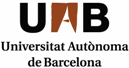 Data de presentació:Registre:Segell de l’Escola de DoctoratBellaterra (Cerdanyola del Vallès), __ d _________ de ___Signatura manual o electrònica (amb certificat de validació) de la persona interessada	Cap de l’Àrea d’Afers AcadèmicsD’acord amb l’article 21 de la Llei 39/2015, d'1 d'octubre, del procediment administratiu comú de les administracions públiques, us comuniquem que el termini màxim per a la resolució i la notificació de la vostra sol·licitud és de	mesos a comptar des de la data de presentació de l’escrit esmentat; així mateix, si en el termini assenyalat no s’hagués produït la notificació de la resolució podreu entendre que la vostra sol·licitud ha estat acceptada.Dades personalsDades personalsDades personalsDades personalsDades personalsDades personalsDades personalsDades personalsDades personalsDades personalsNomNomNomPrimer cognomPrimer cognomSegon cognomSegon cognomSegon cognomSegon cognomSegon cognomDNI/passaportDNI/passaportNIU/NIA (número d’identificació universitària/alumne UAB)NIU/NIA (número d’identificació universitària/alumne UAB)NIU/NIA (número d’identificació universitària/alumne UAB)NIU/NIA (número d’identificació universitària/alumne UAB)NIU/NIA (número d’identificació universitària/alumne UAB)NIU/NIA (número d’identificació universitària/alumne UAB)NacionalitatNacionalitatCarrer/avinguda/plaça, número, pis i portaCarrer/avinguda/plaça, número, pis i portaCarrer/avinguda/plaça, número, pis i portaCarrer/avinguda/plaça, número, pis i portaCarrer/avinguda/plaça, número, pis i portaCarrer/avinguda/plaça, número, pis i portaAdreça electrònica (UAB)Adreça electrònica (UAB)Adreça electrònica (UAB)Adreça electrònica (UAB)Codi postalPoblacióPoblacióPoblacióProvínciaProvínciaProvínciaTelèfon fixTelèfon fixTelèfon mòbilPrograma de doctorat que s’està cursantExposoExposo     Que he anul·lat la matrícula del curs acadèmic ______     Que he anul·lat la matrícula de les assignatures següents:     Que he anul·lat la matrícula del curs acadèmic ______     Que he anul·lat la matrícula de les assignatures següents:CodiAssignatures     Que ha estat acceptada la meva sol·licitud de beca del Ministeri per l’import de la matrícula del curs acadèmic ____________     Que, havent abonat l’import corresponent a __________________________________________________________________,     desitjo que s’apliqui el descompte/gratuïtat d’acord amb el document que s’adjunta.     _____________________________________________________________________________________________________     Que ha estat acceptada la meva sol·licitud de beca del Ministeri per l’import de la matrícula del curs acadèmic ____________     Que, havent abonat l’import corresponent a __________________________________________________________________,     desitjo que s’apliqui el descompte/gratuïtat d’acord amb el document que s’adjunta.     _____________________________________________________________________________________________________Documentació que s’adjunta   Notificació de la beca del Ministeri.  Document acreditatiu de descompte/gratuïtat:  _________________________________________________________________.  Full de dades bancàries.  ________________________________________________________________________________________________________.Sol·licito El reintegrament de l’import abonat pels conceptes esmentats.Informació bàsica de la Llei de Protecció de DadesInformació bàsica de la Llei de Protecció de DadesFINALITAT DE LA RECOLLIDA/ TRACTAMENT DADESResoldre la sol·licitud.BASE JURÍDICACompliment d’una missió per interès públic.DESTINATARISLes vostres dades no seran cedides o trameses a terceres persones ni a d’altres destinataris.TRANSFERÈNCIES DE DADES FORA DE LA UELes vostres dades no seran cedides o trameses a organitzacions o entitats no pertanyents a la Unió Europea.TERMINI DE CONSERVACIÓ DE LES DADESLes dades seran conservades durant el termini establert a les taules d’accés i avaluaciódocumental de la Generalitat de Catalunya.ELABORACIÓ DE PERFILSEl tractament de les vostres dades no comporta l’elaboració de perfils amb finalitats predictives de preferències personals, comportaments o actituds.RESPONSABLE DEL TRACTAMENTResolucions acceptades: el/la cap d’Afers Acadèmics, a.afers.academics@uab.cat Resolucions denegades: el/la gestor/a acadèmic/a del centre, https://bit.ly/2HLZbdeDRETS DE LES PERSONES INTERESSADESD’acord amb la legislació vigent en matèria de protecció de dades de caràcter personal,podeu exercir els drets d’accés, rectificació, supressió, oposició, limitació del tractament o portabilitat mitjançant sol·licitud dirigida al responsable del tractament o a la/el Secretaria/i General de la UAB, a l’Edifici Rectorat situat a la Plaça Acadèmica , 08193, Bellaterra (Cerdanyola del Vallès).DELEGAT PROTECCIÓ DE DADESTambé podeu realitzar les consultes oportunes en relació amb el tractament de les vostres dades personals a l’adreça electrònica proteccio.dades@uab.catRECLAMACIONSPodeu presentar reclamacions davant l’Autoritat Catalana de Protecció de Dades a través de la seu electrònica de l’APDCAT (https://seu.Apd.cat) o per mitjans no telemàtics.